作 者 推 荐苏希·奥尔曼·施纳尔Susie OrmanSchnall作者简介：苏希·奥尔曼·施纳尔（Susie OrmanSchnall）：成长于洛杉矶，毕业于宾夕法尼亚大学。其作品曾见诸于《纽约时报》（The New York Times）、《赫芬顿邮报》（The Huffington Post）、POPSUGAR网站、《作家文摘》（Writer’s Digest）和《魅力》（Glamour）。她著有获奖小说《恩典》（On Grace）和《平衡计划》（The Balance Project）。苏西曾就如何平衡工作和生活做过大量演讲，是平衡计划系列访谈的创始人。作者目前同丈夫以及三个儿子定居于纽约珀切斯。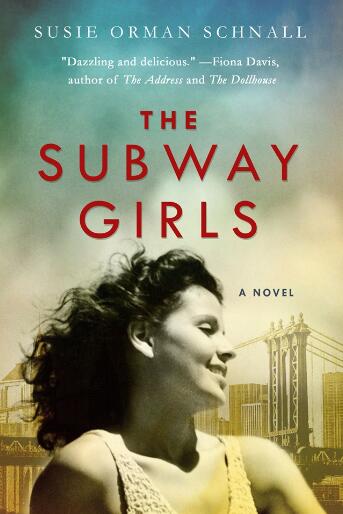 中文书名：《地下铁女孩》英文书名：THE SUBWAY GIRLS作    者：Susie OrmanSchnall出 版 社：St. Martin代理公司：ANA/Cindy Zhang页    数：320页出版时间：2018年7月代理地区：中国大陆、台湾审读资料：电子稿类    型：小说版权已授：意大利、匈牙利。Refinery29、Brit+Co、PopSugar、Parade、PureWow、BookBub、LitHub和InStyle等刊物评选的“夏日佳作”内容简介：著有《平衡计划》（The Balance Project）和《恩典》（On Grace）的作者为我们呈现了一个双重时间轴的故事：1949年的地下铁小姐候选人以及一位现代广告主管如何兼顾事业和生活。1949年，夏洛特的父亲要求她帮忙打理家族生意，她追逐广告业的梦想随之破灭。与此同时，夏洛特闯入了地下铁小姐选美大赛，面对公园大道的五光十色和难以抗拒的声望与地位。然而，当她的新朋友——一位迷人的地下铁小姐参赛者罗斯（Rose）——做了不可原谅的事情后，夏洛特必须做出一个令人心痛、同时将永远改变周围人生活的决定。近七十年后，直言不讳的广告主管奥利维亚为挽救她在广告公司的工作，努力推销纽约地下铁。奥利维亚爱慕的魅力四射的老板决心安排她同厌恶女性的宿敌较量时，求胜心切的她参加了具有历史意义的地下铁小姐选美大赛。随着拍摄日期的临近，奥利维亚发觉自己要面对一颗破碎的心、一段不太可能的新恋情以及同地下铁小姐出人意料的人际关系，以挽救她的工作和未来。《地下铁女孩》（The Subway Girls）呈现了一个迷人的故事，讲述了两个时代的两个坚强的女人通过永恒的斗争在爱情、幸福和野心之间寻求了一种微妙的平衡。媒体评价：“这个引人入胜、鼓舞人心的故事讲述了两代雄心勃勃的年轻女性如何奋力拼搏，获取成功和幸福的故事——并在几十年的时间里寻找如何二者兼顾的方法。”----《纽约时报》（New York Times）畅销书排行版首位《保姆日记》（The Nanny Diaries）合著者，尼古拉·克劳斯（Nicola Kraus）“施纳尔创作了一部充满智慧的作品，以令人惊喜的视角对女性在职场中不断变化的机遇进行了精辟的分析。迎合了碧翠丝·威廉姆斯（Beatriz Williams）和丽莎·克劳斯曼（Liza Klaussmann）书迷们的阅读兴趣。”----备受赞誉的《也许期待来生》（Maybe in Another Life）和《真爱至上》（One True Loves）作者，泰勒·詹金斯·里德（Taylor Jenkins Reid）“苏希·奥尔曼·施纳尔（Susie OrmanSchnall）通过《地下铁女孩》（The Subway Girls）塑造了两个令人愉快的角色。1949年，野心勃勃、争强好胜的夏洛特不顾父母的反对追求自己的职业目标，而现如今，专注、奋进的奥利维亚打破了一家广告公司的性别偏见。当二人的世界在当下发生碰撞，两位女性在各自混乱的生活中表现得无所畏惧。每个人都得到了自己想要的，尽管那并非她——或者读者——所期待的。长达几十年的动人旅程完美成就了这部引人入胜的作品。令人爱不释手。”----《凭运气》（Left to Chance）作者，艾米·苏·内森（Amy Sue Nathan）“施纳尔不着痕迹地编织了过去和现在，讲述了两个女人如何在残酷的纽约广告界为梦想而奋斗的故事。《地下铁女孩》（The Subway Girls）呈现了令人着迷的情节。”----《我们的遗产》（Legacy of Us）作者，克里斯汀·孔蒂诺（Kristin Contino）“苏希·奥尔曼·施纳尔（Susie OrmanSchnall）游走于过去和现在，讲述了两个女人面对爱情、事业和幸福的故事。”----《家的距离》（ The Distance Home）作者，奥尔吕克-洛佩斯（OrlyKonig-Lopez）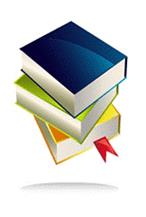 中文书名：《我们是来发光的》英文书名：WE CAME HERE TO SHINE作    者：Susie OrmanSchnall出 版 社：St. Martin代理公司：ANA/Cindy Zhang页    数：352页出版时间：2020年6月代理地区：中国大陆、台湾审读资料：电子稿类    型：小说内容简介：1939年纽约世博会期间，两位勇敢的年轻女性——一位有志记者和一位运气不佳的女演员——在某个盛夏建立了一段不同寻常的友谊……阳光普照的洛杉矶比任何地方都更利于维维·霍尔顿（Vivi Holden）实现成为明星的梦想，然而，一件不公之事却将她送回了纽约，回到了她努力逃离的地方。还有最后一次机会能够帮她回到好莱坞——在世界博览会的水上歌舞表演中担纲领舞。全世界似乎都在跟她作对，然而纽约的这个夏季赠予了她最佳的机遇，促使她以自己的方式寻找自己的出路……马克辛·罗斯（Maxine Roth）只想成为《纽约时报》（New York Times）的明星记者，但是命运还有其他安排。她在一家专门报道世博会的弹出式刊物谋得了一个职位——即便如此，她的野心一直遭受男性同行们的忽视。马克辛并不是唯一遭受轻视的女性。当马克辛和维维相遇，二人建立了持久的友谊。在通往未来的夏天，她们展示了如何不放弃最重要的东西、如何成为勇敢无畏的女性。媒体评价：“以令人惊叹的1939年世界博览会为背景，奥尔曼·施纳尔（OrmanSchnall）的最新力作仿佛一部彩色电影，两位女主人公在男性世界中为自己的权力而战，并在此过程中缔结了一种非凡的纽带，歌颂了女性的友谊，令我喘不过气。”----国内畅销书《切尔西女孩》（The Chelsea Girls）作者，菲奥娜·达维斯（Fiona Davis）“以1939年纽约世界博览会为背景，生动地讲述了关于女性追求、职业竞争和家庭秘密的故事。苏希·奥尔曼·施纳尔（Susie OrmanSchnall）关注历史细节，呈现了一部非凡的小说，探讨了女性所面临的挑战，以及她们必须鼓起勇气才能过上梦想的生活。”----《雪夜》（The Two-Family House）作者，林达·罗文（Lynda Loigman）谢谢您的阅读！请将回馈信息发至：张滢（Cindy Zhang）安德鲁﹒纳伯格联合国际有限公司北京代表处北京市海淀区中关村大街甲59号中国人民大学文化大厦1705室, 邮编：100872电话：010-82504506传真：010-82504200Email: cindy@nurnberg.com.cn网址：www.nurnberg.com.cn微博：http://weibo.com/nurnberg豆瓣小站：http://site.douban.com/110577/微信订阅号：ANABJ2002